Работники Вороновского районного отдела по чрезвычайным ситуациям продолжают проводить комплекс профилактических мероприятий, направленных на предупреждение различных чрезвычайных ситуаций.При посещении населенных пунктов района в рамках республиканской акции «С заботой о безопасности малой Родины» спасатели, используя сигнальное громкоговорящее устройство, провели информационно-разъяснительные выступления.Жителям деревень рассказали о недопустимости оставления детей без присмотра, озвучили правила безопасной эксплуатации электроприборов и печей. Также спасатели напомнили алгоритм действий в случае возникновения пожара и озвучили телефонные номера службы спасения «101» и «112». Также работники РОЧС дали рекомендации по установке и поддержании в работоспособном состоянии автономных пожарных извещателей. Кроме того, напомнили правила безопасности при наведении порядка на дворовой территории.С жителями деревень, встречающимися на улице, проводили профилактические беседы и вручали наглядно-изобразительную продукцию противопожарной направленности.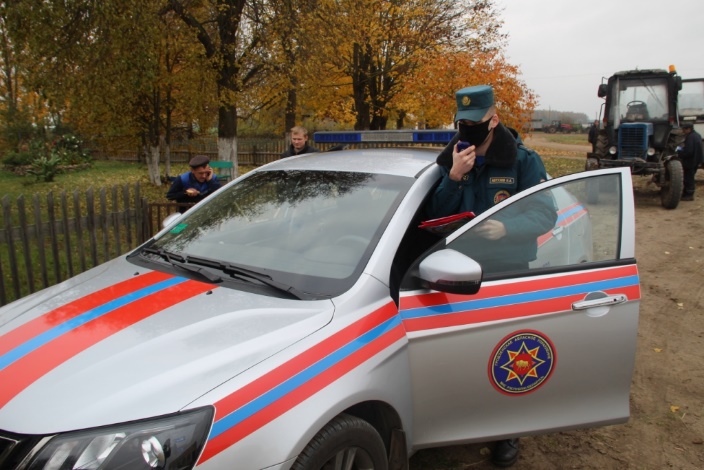 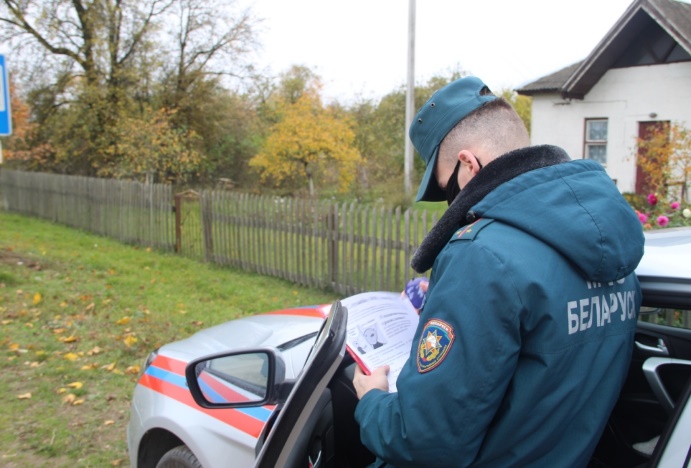 